Załącznik nr 2do zapytania ofertowego nr ZUT/ADS/41/2021Tabela nr 1 – Drzewa przewidziane do wycinki na terenie Ośrodka Wypoczynkowego ZUT w Łukęcinie ul. Uzdrowiskowa 1.Poza wyżej wymienionymi drzewami planuje się wycinkę wszystkich samosiejek, które nie wymagają zgody administracyjnej zgodnie z Ustawą o ochronie przyrody z dn. 16 kwietnia 2004 r.Tabela nr 2 – Drzewa przewidziane do pielęgnacji w Ośrodku Wypoczynkowym ZUT w Łukęcinie ul. Uzdrowiskowa 1.Poza przewidzianymi pracami pielęgnacyjnymi i wycinką drzew planuje się usunięcie pozostałości systemu korzeniowego o długości 2,5 m i wysokości 50-70 cm, znajdującego się pomiędzy domkami letniskowymi.Mapa przedstawiająca drzewa do wycinki i do pielęgnacji na terenie Ośrodka Wypoczynkowego ZUT w Łukęcinie ul. Uzdrowiskowa 1.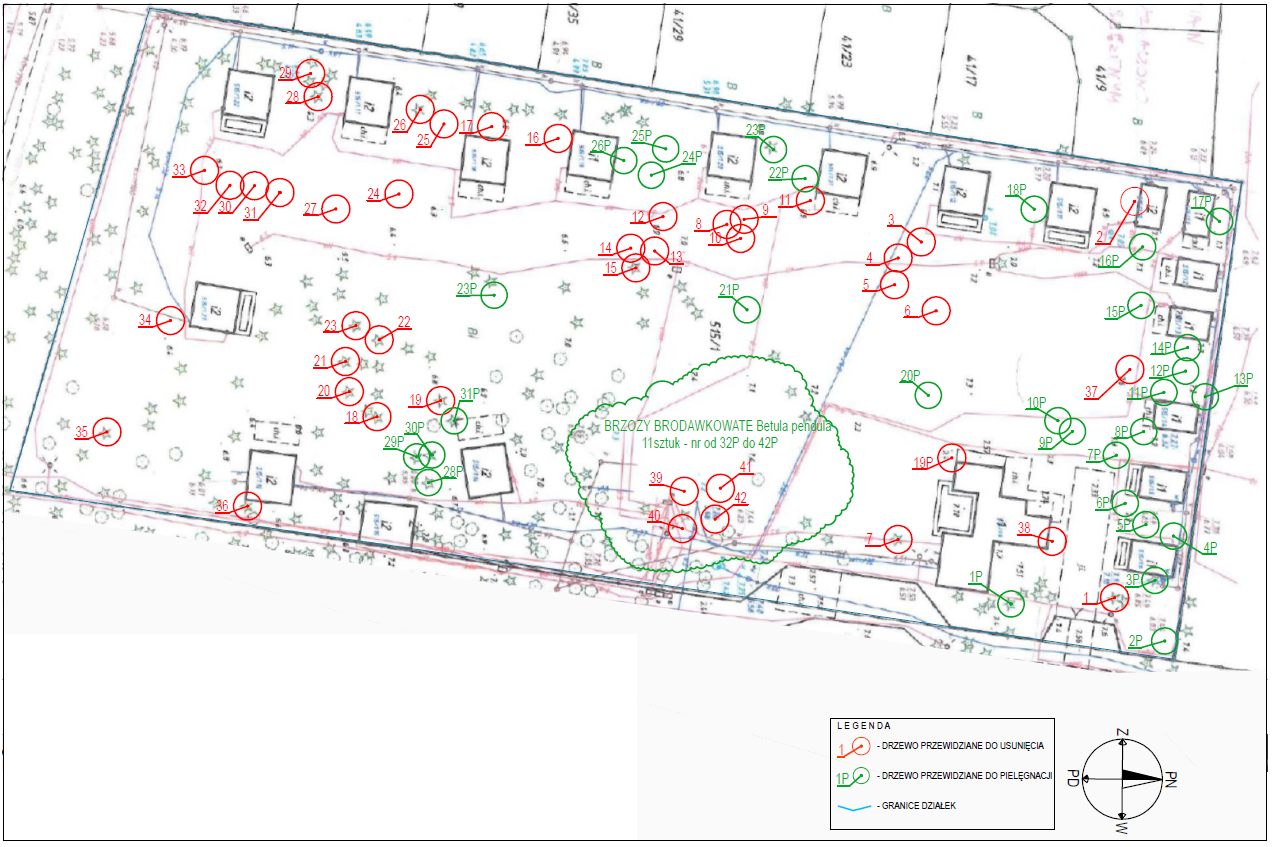 NR
INW.NAZWA POLSKANAZWA ŁACIŃSKAOBWÓDna wysokości130 cmSTAN SANITARNYZALECENIADZIAŁKA - OBRĘB1Sosna pospolitaPinus sylvestris165Pochylone nad bramą wjazdowąUsunięcie515/1 - 00052Sosna pospolitaPinus sylvestris107Pochylone nad domkiemUsunięcie515/1 - 00053Sosna pospolitaPinus sylvestris102PochyloneUsunięcie515/1 - 00054Sosna pospolitaPinus sylvestris47MartweUsunięcie515/1 - 00055Sosna pospolitaPinus sylvestris73MartweUsunięcie515/1 - 00056Sosna pospolitaPinus sylvestris52MartweUsunięcie515/1 - 00057Sosna pospolitaPinus sylvestris51MartweUsunięcie515/1 - 00058Sosna pospolitaPinus sylvestris41Nie rokuje szansy na długowiecznośćUsunięcie515/1 - 00059Sosna pospolitaPinus sylvestris48MartweUsunięcie515/1 - 000510Sosna pospolitaPinus sylvestris60Nie rokuje szansy na długowiecznośćUsunięcie515/1 - 000511Sosna pospolitaPinus sylvestris112PochyloneUsunięcie515/1 - 000512Sosna pospolitaPinus sylvestris82Nie rokuje szansy na długowiecznośćUsunięcie515/1 - 000513Sosna pospolitaPinus sylvestris78Nie rokuje szansy na długowiecznośćUsunięcie515/1 - 000514Sosna pospolitaPinus sylvestris65Nie rokuje szansy na długowiecznośćUsunięcie515/1 - 000515Sosna pospolitaPinus sylvestris72Nie rokuje szansy na długowiecznośćUsunięcie515/1 - 000516Sosna pospolitaPinus sylvestris92Pochylony nad domkiemUsunięcie515/1 - 000517Sosna pospolitaPinus sylvestris68Korona jednostronnie rozbudowana, pochyloneUsunięcie515/1 - 000518Sosna pospolitaPinus sylvestris132Nie rokuje szansy na długowieczność, hubaUsunięcie515/1 - 000519Sosna pospolitaPinus sylvestris134Nie rokuje szansy na długowieczność, huba, dziupleUsunięcie515/1 - 000520Sosna pospolitaPinus sylvestris148Ubytek wgłębny w części odziomkowej, ubytek rynnowy, dziupleUsunięcie515/1 - 000521Sosna pospolitaPinus sylvestris136Pionowe spękanie pniaUsunięcie515/1 - 000522Sosna pospolitaPinus sylvestris98Pionowe spękanie pniaUsunięcie515/1 - 000523Sosna pospolitaPinus sylvestris113PochyloneUsunięcie515/1 - 000524Sosna pospolitaPinus sylvestris87Martwe, ogłowioneUsunięcie515/1 - 000525Sosna pospolitaPinus sylvestris51ObumierająceUsunięcie515/1 - 000526Sosna pospolitaPinus sylvestris85Pochylone nad domkiemUsunięcie515/1 - 000527Sosna pospolitaPinus sylvestris86ObumierająceUsunięcie515/1 - 000528Sosna pospolitaPinus sylvestris102ObumierająceUsunięcie515/1 - 000529Sosna pospolitaPinus sylvestris54ObumierająceUsunięcie515/1 - 000530Sosna pospolitaPinus sylvestris67Nie rokuje szansy na długowiecznośćUsunięcie515/1 - 000531Sosna pospolitaPinus sylvestris73Nie rokuje szansy na długowiecznośćUsunięcie515/1 - 000532Sosna pospolitaPinus sylvestris65Obumierające, ogłowioneUsunięcie515/1 - 000533Sosna pospolitaPinus sylvestris59Martwe, ogłowioneUsunięcie515/1 - 000534Sosna pospolitaPinus sylvestris107PochyloneUsunięcie515/1 - 000535Sosna pospolitaPinus sylvestris135PochyloneUsunięcie515/1 - 000536Sosna pospolitaPinus sylvestris128PochyloneUsunięcie515/1 - 000537Brzoza brodawkowataBetula pendula70PochyloneUsunięcie515/1 - 000538Sosna pospolitaPinus sylvestris100Zbliżenie do budynkuUsunięcie515/1 - 000539Brzoza brodawkowataBetula pendula105Kolizja z masztem antenowym Usunięcie515/1 - 000540Brzoza brodawkowataBetula pendula95Kolizja z masztem antenowymUsunięcie515/1 - 000541Brzoza brodawkowataBetula pendula112Kolizja z masztem antenowymUsunięcie515/1 - 000542Brzoza brodawkowataBetula pendula107Kolizja z masztem antenowymUsunięcie515/1 - 000519PSosna pospolitaPinus sylvestris135Posusz konarowy i gałęziowy. Zbliżenie do budynkuUsunięcie515/1 - 0005NRINW.NAZWA POLSKANAZWA ŁACIŃSKASTAN SANITARNYZALECENIADZIAŁKA - OBRĘB1234561PSosna pospolitaPinus sylvestrisPosusz konarowy i gałęziowyUsunięcie posuszu515/1 - 00052PSosna pospolitaPinus sylvestrisPosusz konarowy i gałęziowyUsunięcie posuszu515/1 - 00053PSosna pospolitaPinus sylvestrisPosusz konarowy i gałęziowyUsunięcie posuszu515/1 - 00054PSosna pospolitaPinus sylvestrisPosusz konarowy i gałęziowyUsunięcie posuszu515/1 - 00055PSosna pospolitaPinus sylvestrisPosusz konarowy i gałęziowy, bluszczUsunięcie posuszu515/1 - 00056PSosna pospolitaPinus sylvestrisPosusz konarowy i gałęziowyUsunięcie posuszu515/1 - 00057PSosna pospolitaPinus sylvestrisPosusz konarowy i gałęziowyUsunięcie posuszu515/1 - 00058PSosna pospolitaPinus sylvestrisPosusz konarowy i gałęziowyUsunięcie posuszu515/1 - 00059PSosna pospolitaPinus sylvestrisPosusz konarowy i gałęziowyUsunięcie posuszu515/1 - 000510PSosna pospolitaPinus sylvestrisPosusz konarowy i gałęziowyUsunięcie posuszu515/1 - 000511PSosna pospolitaPinus sylvestrisPosusz konarowy i gałęziowyUsunięcie posuszu515/1 - 000512PSosna pospolitaPinus sylvestrisPosusz konarowy i gałęziowyUsunięcie posuszu515/1 - 000513PSosna pospolitaPinus sylvestrisPosusz konarowy i gałęziowyUsunięcie posuszu515/1 - 000514PSosna pospolitaPinus sylvestrisPosusz konarowy i gałęziowyUsunięcie posuszu515/1 - 000515PSosna pospolitaPinus sylvestrisPosusz konarowy i gałęziowyUsunięcie posuszu515/1 - 000516PSosna pospolitaPinus sylvestrisPosusz konarowy i gałęziowyUsunięcie posuszu515/1 - 000517PSosna pospolitaPinus sylvestrisPosusz konarowy i gałęziowyUsunięcie posuszu515/1 - 000518PSosna pospolitaPinus sylvestrisPosusz konarowy i gałęziowyUsunięcie posuszu515/1 - 000520PSosna pospolitaPinus sylvestrisPosusz konarowy i gałęziowyUsunięcie posuszu515/1 - 000521PSosna pospolitaPinus sylvestrisPosusz konarowy i gałęziowyUsunięcie posuszu515/1 - 000522PSosna pospolitaPinus sylvestrisPosusz konarowy i gałęziowyUsunięcie posuszu515/1 - 000523PSosna pospolitaPinus sylvestrisPosusz konarowy i gałęziowyUsunięcie posuszu515/1 - 000524PSosna pospolitaPinus sylvestrisPosusz konarowy i gałęziowyUsunięcie posuszu515/1 - 000525PSosna pospolitaPinus sylvestrisPosusz konarowy i gałęziowyUsunięcie posuszu515/1 - 000526PSosna pospolitaPinus sylvestrisPochylony. Korona jednostronna, posuszRedukcja korony. Usunięcie posuszu515/1 - 000527PSosna pospolitaPinus sylvestrisPosusz konarowy i gałęziowyUsunięcie posuszu515/1 - 000528PSosna pospolitaPinus sylvestrisPosusz konarowy i gałęziowyUsunięcie posuszu515/1 - 000529PSosna pospolitaPinus sylvestrisPosusz konarowy i gałęziowyUsunięcie posuszu515/1 - 000530PSosna pospolitaPinus sylvestrisPosusz konarowy i gałęziowyUsunięcie posuszu515/1 - 000531PSosna pospolitaPinus sylvestrisPosusz konarowy i gałęziowyUsunięcie posuszu515/1 - 000532PBrzoza brodawkowataBetula pendulaPosusz konarowy i gałęziowy. Kolizja z masztem antenowymUsunięcie posuszu. Redukcja korony515/1 - 000533PBrzoza brodawkowataBetula pendulaPosusz konarowy i gałęziowy. Kolizja z masztem antenowymUsunięcie posuszu. Redukcja korony515/1 - 000534PBrzoza brodawkowataBetula pendulaPosusz konarowy i gałęziowy. Kolizja z masztem antenowymUsunięcie posuszu. Redukcja korony515/1 - 000535PBrzoza brodawkowataBetula pendulaPosusz konarowy i gałęziowy. Kolizja z masztem antenowymUsunięcie posuszu. Redukcja korony515/1 - 000536PBrzoza brodawkowataBetula pendulaPosusz konarowy i gałęziowy. Kolizja z masztem antenowymUsunięcie posuszu. Redukcja korony515/1 - 000537PBrzoza brodawkowataBetula pendulaPosusz konarowy i gałęziowy. Kolizja z masztem antenowymUsunięcie posuszu. Redukcja korony515/1 - 000538PBrzoza brodawkowataBetula pendulaPosusz konarowy i gałęziowy. Kolizja z masztem antenowymUsunięcie posuszu. Redukcja korony515/1 - 000539PBrzoza brodawkowataBetula pendulaPosusz konarowy i gałęziowy. Kolizja z masztem antenowymUsunięcie posuszu. Redukcja korony515/1 - 000540PBrzoza brodawkowataBetula pendulaPosusz konarowy i gałęziowy. Kolizja z masztem antenowymUsunięcie posuszu. Redukcja korony515/1 - 000541PBrzoza brodawkowataBetula pendulaPosusz konarowy i gałęziowy. Kolizja z masztem antenowymUsunięcie posuszu. Redukcja korony515/1 - 000542PBrzoza brodawkowataBetula pendulaPosusz konarowy i gałęziowy. Kolizja z masztem antenowymUsunięcie posuszu. Redukcja korony515/1 - 0005